 Afr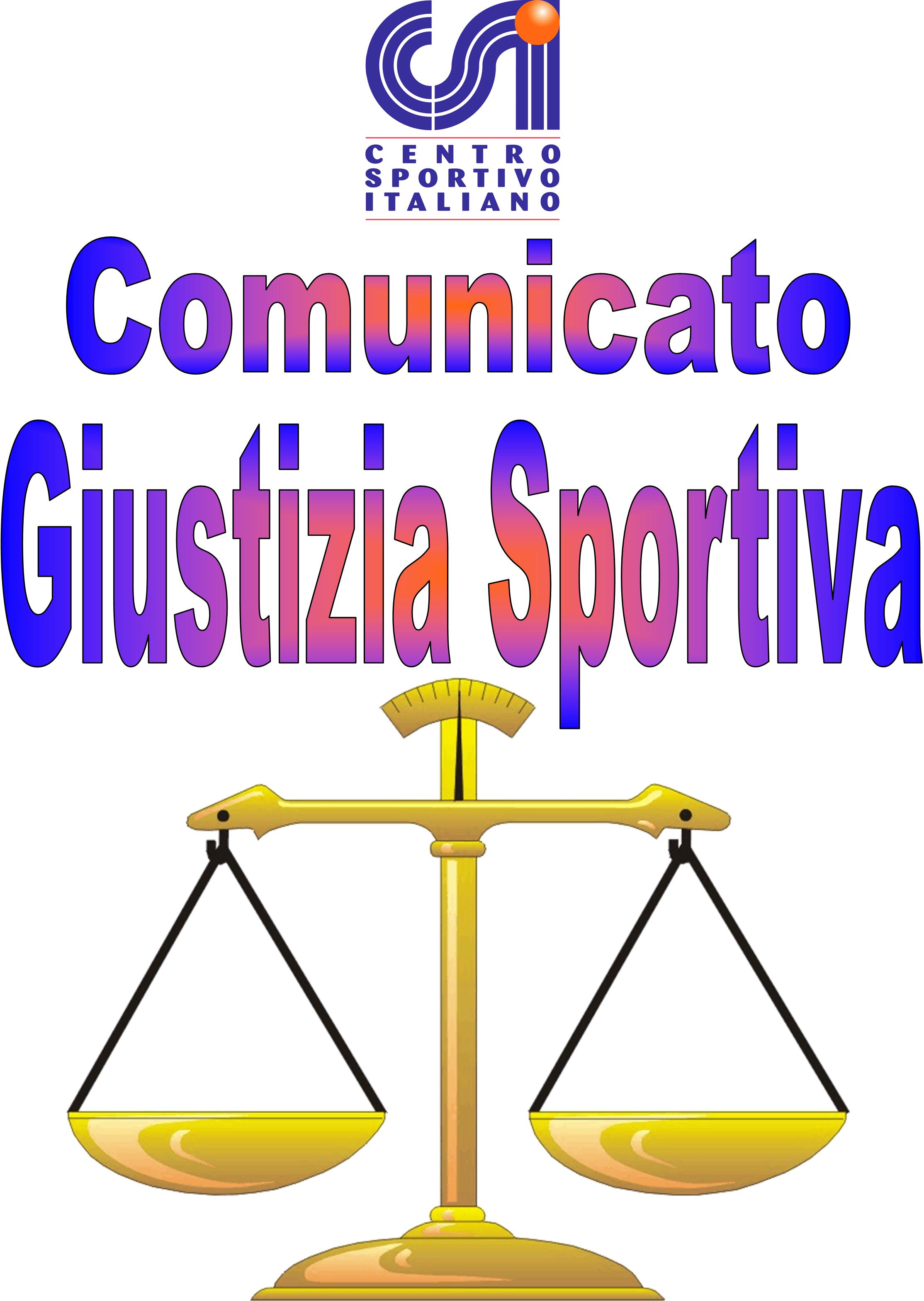 Comunicato Ufficiale nr. 21 – DATA 06 – 02 - 2017                                         Calcio a 5 Terni LeagueRISULTATI CALCIO A 5SERIE APROVVEDIMENTI DISCIPLINARI CALCIO A 5 SERIE AGara n.348A Sospesa e vinta a tav. dalla società “ White Devils “, per mancanza numero sufficiente giocatori della società “ Centro Tim Luca Luzi “ causa infortunio giocatore partita in corso.CARTELLINO AZZURRONominativo:                                                                                                    SocietàMassimiliano Tenentini                                                                             Asd Ares ca5                                                                                                                       GIOCATORI AMMONITINominativo:                                                                                                      SocietàGIOCATORI ESPULSINominativo:                                 turni di squalifica                                        SocietàSERIE B playoffPROVVEDIMENTI DISCIPLINARI CALCIO A 5 SERIE BCARTELLINO AZZURRONominativo:                                                                                                                       SocietàGIOCATORI AMMONITINominativo:                                                                                                      SocietàMarco Sini                                                                                                  La Dolce VitaNicola Biagini                                                                                             Arcistufo F.CMichele Renzini                                                                                          Leicesterni city F.CGIOCATORI ESPULSINominativo:                                 turni di squalifica                                        SocietàTommaso Scordo                                      1                                                  Leicesterni city F.C( Condotta Protestatoria Eccessiva ).                                                           SERIE C playoffPROVVEDIMENTI DISCIPLINARI CALCIO A 5 SERIE CCARTELLINO AZZURRONominativo:                                                                                                    SocietàGIOCATORI AMMONITINominativo:                                                                                                      SocietàSimone Pierini                                                                                              Sello Boys GIOCATORI ESPULSINominativo:                                 turni di squalifica                                        SocietàMarco Laureti                                            1                                                  Sello Boys( Condotta Fallosa in campo ).Simone Sellani                                           3                                                  Sello Boys( condotta Antisportiva ; coinvolgimento in aspetti di rissa ).Marco Taglieri                                            5                                                  Sello Boys(Bestemmia e linguaggio blasfemo ; Espressioni offensive e intimidatorie nei confronti del giudice di gara ; Coinvolgimento in aspetti di rissa ).Andrea Fabiani                                            3                                                   Borus Snai( Vie di fatto nei confronti di tesserati attenuate da provocazione ).Simone Pierini                                            2 MESI                                         Sello Boys( Condotta offensiva nei confronti di altri tesserati ;  Coinvolgimento in aspetti di rissa ; Gravi episodi di violenza a danno di terzi ).    Vedi P.C.D.G .Comunicato Ufficiale nr. 21 – DATA 06 – 02 - 2017                                         Calcio a 8 Terni LeagueRISULTATI CALCIO A 8PROVVEDIMENTI DISCIPLINARI CALCIO A 8CARTELLINO AZZURRONominativo:                                                                                                     SocietàGIOCATORI AMMONITINominativo:                                                                                                      SocietàRoberto Genovasi                                                                                     La Dolce VitaMarco Borrello                                                                                         B.B MilfMatteo Barcaroli                                                                                      Real ColizzatiAlessio Marchetti                                                                                     Real ColizzatiMirko Gasbarro                                                                                        Real ColizzatiMarlino Gomes                                                                                        Torre Orsina Conad ArcaRaffaele Marigliano                                                                                  Drink TeamAlessandro cocchi                                                                                     West TernGabriele Cimarra                                                                                       West TernLuca Possanzini                                                                                         West TernJacopo Rosati                                                                                             West TernJacopo Rossi                                                                                              Triola Sport ClinicMatteo Merendoni                                                                                      Triola Sport ClinicGIOCATORI ESPULSINominativo:                                 turni di squalifica                                        SocietàDamiano Palenga                                     2                                                Pro Diletta 1991( Espressioni Offensive nei confronti del giudice di gara ).Matteo Barcaroli                                      3                                                Real Colizzati( Lancio Di Oggetti verso tesserati ).Gabriele Cimarra                                     1                                                  West Tern(Per Diffida).Luca Possanzini                                       1                                                  West Tern(Per Diffida).PROVVEDIMENTI A CARICO DEI GIOCATORI( P.C.D.G )Giocatore della Società  “ Sello Boys “ Sig. SIMONE PIERINI :Facendo riferimento alla squalifica di cui sopra Gara n.356 playoff serie c ;Il Giudice sportivo Assegna una squalifica di durata n. ( 2 MESI ), da scontarsi nel periodo che va a decorrere dal  06 / 02 / 2017 al 06 / 04 / 2017 compreso.                                                                                                                                 Il Giudice sportivo348A White Devils – Centro Tim Luca Luzi8 – 2 Sosp.(6-0Tav.) V.P.D352A Black Hats – Clinica Iphone AxN7 - 3353A Asd Ares ca5 – B.B Milf6 - 1 V.P.D354A A.C Denti – Perticara Club4 - 7349pof Arcistufo F.C – Leicesterni City F.C7 - 5 V.P.D350pof La Dolce Vita – Vinitaly Futsal2 - 0 V.P.D355pof Liverpolli F.C - Kospea1 - 1356pof Sello Boys – Borus Snai5 - 5 V.P.D171 ACF La Stella – Torre Orsina Conad Arca3 - 3 V.P.D172 Clinica Iphone AxN - Intersport1 - 1173 Black Hats – Pro Diletta 19919 - 3 V.P.D174 Drink Team – Gunners Figt5 - 5 V.P.D175 B.B Milf – Real Colizzati4 - 5 V.P.D176 C.D.S Terni – La Dolce Vita2 - 4 V.P.D177 West Tern – Triola Sport Clinic4 - 5 V.P.D178 D.T Advice Me – I Faggiani 4 - 3179 Eagles – F.C Lupi People5 - 3180 Asppico Calcio – The Pirates11 - 3